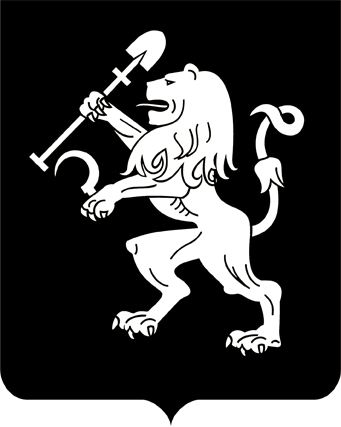 АДМИНИСТРАЦИЯ ГОРОДА КРАСНОЯРСКАПОСТАНОВЛЕНИЕО предоставлении Масловской Н.Е. разрешения на отклонениеот предельных параметров разрешенного строительства, реконструкции объектов капитального строительстваВ соответствии с ч. 1, 6 ст. 40 Градостроительного кодекса              Российской Федерации, п. 6 ст. 7 Правил землепользования и застройки городского округа город Красноярск, утвержденных решением Красноярского городского Совета депутатов от 07.07.2015 № В-122, с учетом заключения о результатах публичных слушаний от 25.12.2018, рекомендации комиссии по подготовке проекта Правил землепользования            и застройки города Красноярска от 09.01.2019, руководствуясь ст. 41, 58, 59 Устава города Красноярска,ПОСТАНОВЛЯЮ:1. Предоставить Масловской Наталье Евгеньевне разрешение            на отклонение от предельных параметров разрешенного строительства, реконструкции объектов капитального строительства в части уменьшения минимального расстояния от границ смежного земельного участка             с кадастровым номером 24:50:0000000:194125 до основного строения        до 0 м (при нормативном не менее 3 м) на земельном участке с кадастровым номером 24:50:0100124:7, расположенном в территориальной зоне застройки индивидуальными жилыми домами (Ж-1) по адресу: Красноярский край, г. Красноярск, ул. 2-я Таймырская, 18, с целью  размещения индивидуального жилого дома, учитывая положительные результаты публичных слушаний, соблюдение требований технических регламентов.2. Настоящее постановление опубликовать в газете «Городские новости» и разместить на официальном сайте администрации города.Глава города                                                                                 С.В. Еремин21.01.2019№ 34